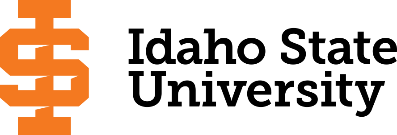     B.S. Dietetics											Page 2                                                                                                                                                     Course Subject and TitleCr. Min. Grade*GE, UU or UM**Sem. Offered**Sem. OfferedPrerequisiteCo-RequisiteCo-RequisiteCo-RequisiteCo-RequisiteCo-RequisiteSemester OneSemester OneSemester OneSemester OneSemester OneSemester OneSemester OneSemester OneSemester OneSemester OneSemester OneSemester OneGE Objective 1: ENGL 1101 Writing and Rhetoric I3C-GEGEAppropriate placement scoreGE Objective 5: BIOL 1101 and BIOL 1101L Biology I & Lab4C-GEGEPlacement INTO MATH 1108GE Objective 6: SOC 1101 Introduction to Sociology3C-GEGEGE Objective 6: PSYC 1101 General Psychology3C-GEGEFree Electives2                                                                                        Total15Semester TwoSemester TwoSemester TwoSemester TwoSemester TwoSemester TwoSemester TwoSemester TwoSemester TwoSemester TwoSemester TwoSemester TwoGE Objective 1: ENGL 1102 Writing and Rhetoric II3C-GEGEENGL 1101 or equivalentGE Objective 5: CHEM 1101 Essentials of Chemistry I3C-GEGEMATH 1108 or equivalentHCA/HE 2210 Medical Terminology and Communication2C-GE Objective 3: MATH 1153 Introduction to Statistics3C-GEGEMATH 1108 or appropriate placement scoreMATH 1108 or appropriate placement scoreMATH 1108 or appropriate placement scoreNTD 1101 Introduction to Dietetics1C-S, SuGE Objective 4:3C-GEGE                                                                                          Total15Semester ThreeSemester ThreeSemester ThreeSemester ThreeSemester ThreeSemester ThreeSemester ThreeSemester ThreeSemester ThreeSemester ThreeSemester ThreeSemester ThreeCHEM 1102 Essentials of Chem II & 1103 Essentials of Chem II4C-CHEM 1101 OR 1111 BIOL 3301 Anatomy & Physiology I and Lab4C-BIOL 1101ECON 2201 Macro Economics3C-GE Objective 2: COMM 1101 Principles of Speech 3C-GEGE                                                                                           Total14Semester FourSemester FourSemester FourSemester FourSemester FourSemester FourSemester FourSemester FourSemester FourSemester FourSemester FourSemester FourNTD 2205 Foods and Meal Management and 2205L4C-      SNTD 2239 Nutrition 3C-F, S, SuBIOL 3302 Anatomy & Physiology II and Lab4C-BIOL 1101BIOL 2221 Introduction to Microbiology3C-BIOL 1101, CHEM 1101 BIOL 2221LBIOL 2221LBIOL 2221LBIOL 2221LBIOL 2221LBIOL 2221L Introduction to Microbiology Lab1C-BIOL 2221BIOL 2221BIOL 2221BIOL 2221BIOL 2221                                                                                          Total15Semester FiveSemester FiveSemester FiveSemester FiveSemester FiveSemester FiveSemester FiveSemester FiveSemester FiveSemester FiveSemester FiveSemester FiveMGT 3312 Individual & Organizational Behavior3C-UUNTD 3312 Quantity Foods3C-UUFNTD 2205, 2205L  NTD 3312LNTD 3312LNTD 3312LNTD 3312LNTD 3312LNTD 3312L Quantity Foods Lab1C-UUFNTD 3312NTD 3312NTD 3312NTD 3312NTD 3312GE Objective 7 or 8:3C-GEGEGE Objective 4:3C-GEGENTD 3360 Nutrition through Lifecycle3C-UUFNTD 2239                                                                                              Total16Semester SixSemester SixSemester SixSemester SixSemester SixSemester SixSemester SixSemester SixSemester SixSemester SixSemester SixSemester SixENGL 3307 Professional and Technical Writing 3C-UUENGL 1102ACCT 3303 Accounting Concepts3C-UUS, SuGE Objective 9:3C-GEGEFree Electives3Free Electives3                                                                                              Total15Semester SevenSemester SevenSemester SevenSemester SevenSemester SevenSemester SevenSemester SevenSemester SevenSemester SevenSemester SevenSemester SevenSemester SevenNTD 4401 Medical Nutritional Therapy I3C-UUFNTD 3360, NTD 4400NTD 4407 Principles of Community Nutrition3C-UUFNTD 3360 or instructor permission.NTD 3360 or instructor permission.NTD 3360 or instructor permission.NTD 3360 or instructor permission.NTD 4457 Experimental Foods3C-UUFJunior Standing NTD 2205, 2205L Junior Standing NTD 2205, 2205L Junior Standing NTD 2205, 2205L Junior Standing NTD 2205, 2205L NTD 4461 Nutritional Biochemistry I3C-UUFNTD 2239;  CHEM 1102; or higher levels of chemistryNTD 2239;  CHEM 1102; or higher levels of chemistryNTD 2239;  CHEM 1102; or higher levels of chemistryNTD 2239;  CHEM 1102; or higher levels of chemistryNTD 2239;  CHEM 1102; or higher levels of chemistryNTD 4470 Dietetics Senior Seminar2C-UUFSenior in Dietetics                                                                                             Total14Semester Eight   Semester Eight   Semester Eight   Semester Eight   Semester Eight   Semester Eight   Semester Eight   Semester Eight   Semester Eight   Semester Eight   Semester Eight   Semester Eight   NTD 4402 & 4402L Medical Nutritional Therapy II and lab4C-UUSNTD 4401NTD 4408 Applications in Community Nutrition3C-UUSNTD 4407NTD 4485 Nutritional Biochemistry II3C-UUSNTD 4461 or instructor permissionNTD 4461 or instructor permissionNTD 4400 Nutrition Assessment and Instruction3C-NTD 3360NTD 4410 Management in Dietetics3C-UUSMGT 3312, ACCT 3303                                                                                            Total                                              16*GE=General Education Objective, UU=Upper Division University, UM= Upper Division Major**See Course Schedule section of Course Policies page in the e-catalog (or input F, S, Su, etc.)*GE=General Education Objective, UU=Upper Division University, UM= Upper Division Major**See Course Schedule section of Course Policies page in the e-catalog (or input F, S, Su, etc.)*GE=General Education Objective, UU=Upper Division University, UM= Upper Division Major**See Course Schedule section of Course Policies page in the e-catalog (or input F, S, Su, etc.)*GE=General Education Objective, UU=Upper Division University, UM= Upper Division Major**See Course Schedule section of Course Policies page in the e-catalog (or input F, S, Su, etc.)*GE=General Education Objective, UU=Upper Division University, UM= Upper Division Major**See Course Schedule section of Course Policies page in the e-catalog (or input F, S, Su, etc.)*GE=General Education Objective, UU=Upper Division University, UM= Upper Division Major**See Course Schedule section of Course Policies page in the e-catalog (or input F, S, Su, etc.)*GE=General Education Objective, UU=Upper Division University, UM= Upper Division Major**See Course Schedule section of Course Policies page in the e-catalog (or input F, S, Su, etc.)*GE=General Education Objective, UU=Upper Division University, UM= Upper Division Major**See Course Schedule section of Course Policies page in the e-catalog (or input F, S, Su, etc.)*GE=General Education Objective, UU=Upper Division University, UM= Upper Division Major**See Course Schedule section of Course Policies page in the e-catalog (or input F, S, Su, etc.)*GE=General Education Objective, UU=Upper Division University, UM= Upper Division Major**See Course Schedule section of Course Policies page in the e-catalog (or input F, S, Su, etc.)*GE=General Education Objective, UU=Upper Division University, UM= Upper Division Major**See Course Schedule section of Course Policies page in the e-catalog (or input F, S, Su, etc.)*GE=General Education Objective, UU=Upper Division University, UM= Upper Division Major**See Course Schedule section of Course Policies page in the e-catalog (or input F, S, Su, etc.)2020-2021 Major RequirementsCRGENERAL EDUCATION OBJECTIVESSatisfy Objectives 1,2,3,4,5,6 (7 or 8) and 9GENERAL EDUCATION OBJECTIVESSatisfy Objectives 1,2,3,4,5,6 (7 or 8) and 9GENERAL EDUCATION OBJECTIVESSatisfy Objectives 1,2,3,4,5,6 (7 or 8) and 9GENERAL EDUCATION OBJECTIVESSatisfy Objectives 1,2,3,4,5,6 (7 or 8) and 936  cr. min36  cr. minMAJOR REQUIREMENTS751. Written English  (6 cr. min)                                ENGL 11011. Written English  (6 cr. min)                                ENGL 11011. Written English  (6 cr. min)                                ENGL 11011. Written English  (6 cr. min)                                ENGL 110133Prerequisite Courses29                                                                                    ENGL 1102                                                                                    ENGL 1102                                                                                    ENGL 1102                                                                                    ENGL 110233BIOL 1101 and BIOL 1101L Biology I and Lab               (counted in GE Objective 5)BIOL 1101 and BIOL 1101L Biology I and Lab               (counted in GE Objective 5)2. Spoken English   (3 cr. min)                               COMM 11012. Spoken English   (3 cr. min)                               COMM 11012. Spoken English   (3 cr. min)                               COMM 11012. Spoken English   (3 cr. min)                               COMM 110133BIOL 2221 and BIOL 2211L Introduction to Microbiology and Lab43. Mathematics      (3 cr. min)                             MATH 11533. Mathematics      (3 cr. min)                             MATH 11533. Mathematics      (3 cr. min)                             MATH 11533. Mathematics      (3 cr. min)                             MATH 115333BIOL 3301 Anatomy & Physiology I 44. Humanities, Fine Arts, Foreign Lang.    (2 courses; 2 categories; 6 cr. min)4. Humanities, Fine Arts, Foreign Lang.    (2 courses; 2 categories; 6 cr. min)4. Humanities, Fine Arts, Foreign Lang.    (2 courses; 2 categories; 6 cr. min)4. Humanities, Fine Arts, Foreign Lang.    (2 courses; 2 categories; 6 cr. min)4. Humanities, Fine Arts, Foreign Lang.    (2 courses; 2 categories; 6 cr. min)4. Humanities, Fine Arts, Foreign Lang.    (2 courses; 2 categories; 6 cr. min)BIOL 3302 Anatomy & Physiology II 4CHEM 1101 Essentials of Chemistry I                           (counted in GE Objective 5)CHEM 1101 Essentials of Chemistry I                           (counted in GE Objective 5)CHEM 1102 and CHEM 1103 Essentials of Chemistry II  and Lab 45. Natural Sciences         (2 lectures-different course prefixes, 1 lab; 7 cr. min)5. Natural Sciences         (2 lectures-different course prefixes, 1 lab; 7 cr. min)5. Natural Sciences         (2 lectures-different course prefixes, 1 lab; 7 cr. min)5. Natural Sciences         (2 lectures-different course prefixes, 1 lab; 7 cr. min)5. Natural Sciences         (2 lectures-different course prefixes, 1 lab; 7 cr. min)5. Natural Sciences         (2 lectures-different course prefixes, 1 lab; 7 cr. min)COMM 1101 Principles of Speech                                  (counted in GE Objective 2)COMM 1101 Principles of Speech                                  (counted in GE Objective 2)BIOL 1101 and BIOL 1101L Biology I and Lab                BIOL 1101 and BIOL 1101L Biology I and Lab                BIOL 1101 and BIOL 1101L Biology I and Lab                BIOL 1101 and BIOL 1101L Biology I and Lab                44ECON 2201 Macro Economics                                 3CHEM 1101 Essentials of Chemistry I                              CHEM 1101 Essentials of Chemistry I                              CHEM 1101 Essentials of Chemistry I                              CHEM 1101 Essentials of Chemistry I                              33ENGL 1101 English Composition                                    (counted in GE Objective 1)ENGL 1101 English Composition                                    (counted in GE Objective 1)ENGL 1102 Critical Reading and Writing                       (counted in GE Objective 1)ENGL 1102 Critical Reading and Writing                       (counted in GE Objective 1)6. Behavioral and Social Science        (2 courses-different prefixes; 6 cr. min)6. Behavioral and Social Science        (2 courses-different prefixes; 6 cr. min)6. Behavioral and Social Science        (2 courses-different prefixes; 6 cr. min)6. Behavioral and Social Science        (2 courses-different prefixes; 6 cr. min)6. Behavioral and Social Science        (2 courses-different prefixes; 6 cr. min)6. Behavioral and Social Science        (2 courses-different prefixes; 6 cr. min)HCA/HE 2210 Medical Terminology and Communication2PSYC 1101 General PsychologyPSYC 1101 General PsychologyPSYC 1101 General PsychologyPSYC 1101 General Psychology33MATH 1153 Statistics                                                      (counted in GE Objective 3)MATH 1153 Statistics                                                      (counted in GE Objective 3)SOC 1101 Introduction to SociologySOC 1101 Introduction to SociologySOC 1101 Introduction to SociologySOC 1101 Introduction to Sociology33NTD 1101 Introduction to Dietetics1One Course from EITHER Objective 7 OR  8                    (1course;  3 cr. min)One Course from EITHER Objective 7 OR  8                    (1course;  3 cr. min)One Course from EITHER Objective 7 OR  8                    (1course;  3 cr. min)One Course from EITHER Objective 7 OR  8                    (1course;  3 cr. min)One Course from EITHER Objective 7 OR  8                    (1course;  3 cr. min)One Course from EITHER Objective 7 OR  8                    (1course;  3 cr. min)NTD 2205 Foods and Meal Management and 2205L lab47. Critical Thinking7. Critical Thinking7. Critical Thinking7. Critical ThinkingNTD 2239 Nutrition38. Information Literacy   8. Information Literacy   8. Information Literacy   8. Information Literacy   PSYC 1101 General Psychology                                      (counted in GE Objective 6)PSYC 1101 General Psychology                                      (counted in GE Objective 6)9. Cultural Diversity                                                             (1 course;  3 cr. min)9. Cultural Diversity                                                             (1 course;  3 cr. min)9. Cultural Diversity                                                             (1 course;  3 cr. min)9. Cultural Diversity                                                             (1 course;  3 cr. min)9. Cultural Diversity                                                             (1 course;  3 cr. min)9. Cultural Diversity                                                             (1 course;  3 cr. min)SOC 1101 Introduction to Sociology                              (counted in GE Objective 6) SOC 1101 Introduction to Sociology                              (counted in GE Objective 6) General Education Elective to reach 36 cr. min.                        (if necessary)General Education Elective to reach 36 cr. min.                        (if necessary)General Education Elective to reach 36 cr. min.                        (if necessary)General Education Elective to reach 36 cr. min.                        (if necessary)General Education Elective to reach 36 cr. min.                        (if necessary)General Education Elective to reach 36 cr. min.                        (if necessary)Core Courses46ACCT 3303 Accounting Concepts3                                                                                                  Total GE                                                                                                  Total GE                                                                                                  Total GE                                                                                                  Total GE3737ENGL 3307 Professional and Technical Writing3Undergraduate Catalog and GE Objectives by Catalog Year http://coursecat.isu.edu/undergraduate/programs/Undergraduate Catalog and GE Objectives by Catalog Year http://coursecat.isu.edu/undergraduate/programs/Undergraduate Catalog and GE Objectives by Catalog Year http://coursecat.isu.edu/undergraduate/programs/Undergraduate Catalog and GE Objectives by Catalog Year http://coursecat.isu.edu/undergraduate/programs/Undergraduate Catalog and GE Objectives by Catalog Year http://coursecat.isu.edu/undergraduate/programs/Undergraduate Catalog and GE Objectives by Catalog Year http://coursecat.isu.edu/undergraduate/programs/MGT 3312 Individual & Organizational Behavior3Undergraduate Catalog and GE Objectives by Catalog Year http://coursecat.isu.edu/undergraduate/programs/Undergraduate Catalog and GE Objectives by Catalog Year http://coursecat.isu.edu/undergraduate/programs/Undergraduate Catalog and GE Objectives by Catalog Year http://coursecat.isu.edu/undergraduate/programs/Undergraduate Catalog and GE Objectives by Catalog Year http://coursecat.isu.edu/undergraduate/programs/Undergraduate Catalog and GE Objectives by Catalog Year http://coursecat.isu.edu/undergraduate/programs/Undergraduate Catalog and GE Objectives by Catalog Year http://coursecat.isu.edu/undergraduate/programs/NTD 4401 Medical Nutritional Therapy I3NTD 4402 and NTD 4402L Medical Nutritional Therapy II and Lab4NTD 3312 and NTD 3312L Quantity Foods and Lab4NTD 3360 Nutrition through Lifecycle3MAP Credit SummaryMAP Credit SummaryMAP Credit SummaryMAP Credit SummaryCRCRNTD 4400 Nutritional Assessment and Instruction3Major Major Major Major 7575NTD 4407 Principles of Community Nutrition3General Education General Education General Education General Education 3737NTD 4408 Applications in Community Nutrition3Upper Division Free Electives to reach 36 creditsUpper Division Free Electives to reach 36 creditsUpper Division Free Electives to reach 36 creditsUpper Division Free Electives to reach 36 credits00NTD 4410 Management in Dietetics3Free Electives to reach 120 creditsFree Electives to reach 120 creditsFree Electives to reach 120 creditsFree Electives to reach 120 credits88NTD 4457 Experimental Foods3                                                                                     TOTAL                                                                                     TOTAL                                                                                     TOTAL                                                                                     TOTAL120120NTD 4461 Nutritional Biochemistry I3NTD 4485 Nutritional Biochemistry II3NTD 4470 Dietetics Senior Seminar2Graduation Requirement Minimum Credit ChecklistGraduation Requirement Minimum Credit ChecklistGraduation Requirement Minimum Credit ChecklistConfirmedConfirmedConfirmedMinimum 36 cr. General Education Objectives (15 cr. AAS)Minimum 36 cr. General Education Objectives (15 cr. AAS)Minimum 36 cr. General Education Objectives (15 cr. AAS)xxxMinimum 15 cr. Upper Division in Major (0 cr.  Associate)Minimum 15 cr. Upper Division in Major (0 cr.  Associate)Minimum 15 cr. Upper Division in Major (0 cr.  Associate)xxMinimum 36 cr. Upper Division Overall (0 cr.  Associate)Minimum 36 cr. Upper Division Overall (0 cr.  Associate)Minimum 36 cr. Upper Division Overall (0 cr.  Associate)xxMinimum of 120 cr. Total (60 cr. Associate)Minimum of 120 cr. Total (60 cr. Associate)Minimum of 120 cr. Total (60 cr. Associate)xxAdvising NotesAdvising NotesMAP Completion Status (for internal use only)MAP Completion Status (for internal use only)MAP Completion Status (for internal use only)MAP Completion Status (for internal use only)MAP Completion Status (for internal use only)MAP Completion Status (for internal use only)DateDateDateDateDateCAA or COT:3.4.2020jh3.4.2020jh3.4.2020jh3.4.2020jh3.4.2020jhComplete College American Momentum YearMath and English course in first year-Specific GE MATH course identified9 credits in the Major area in first year15 credits each semester (or 30 in academic year)Milestone coursesComplete College American Momentum YearMath and English course in first year-Specific GE MATH course identified9 credits in the Major area in first year15 credits each semester (or 30 in academic year)Milestone coursesComplete College American Momentum YearMath and English course in first year-Specific GE MATH course identified9 credits in the Major area in first year15 credits each semester (or 30 in academic year)Milestone coursesComplete College American Momentum YearMath and English course in first year-Specific GE MATH course identified9 credits in the Major area in first year15 credits each semester (or 30 in academic year)Milestone coursesComplete College American Momentum YearMath and English course in first year-Specific GE MATH course identified9 credits in the Major area in first year15 credits each semester (or 30 in academic year)Milestone coursesComplete College American Momentum YearMath and English course in first year-Specific GE MATH course identified9 credits in the Major area in first year15 credits each semester (or 30 in academic year)Milestone coursesComplete College American Momentum YearMath and English course in first year-Specific GE MATH course identified9 credits in the Major area in first year15 credits each semester (or 30 in academic year)Milestone coursesComplete College American Momentum YearMath and English course in first year-Specific GE MATH course identified9 credits in the Major area in first year15 credits each semester (or 30 in academic year)Milestone coursesComplete College American Momentum YearMath and English course in first year-Specific GE MATH course identified9 credits in the Major area in first year15 credits each semester (or 30 in academic year)Milestone coursesComplete College American Momentum YearMath and English course in first year-Specific GE MATH course identified9 credits in the Major area in first year15 credits each semester (or 30 in academic year)Milestone coursesComplete College American Momentum YearMath and English course in first year-Specific GE MATH course identified9 credits in the Major area in first year15 credits each semester (or 30 in academic year)Milestone coursesComplete College American Momentum YearMath and English course in first year-Specific GE MATH course identified9 credits in the Major area in first year15 credits each semester (or 30 in academic year)Milestone coursesComplete College American Momentum YearMath and English course in first year-Specific GE MATH course identified9 credits in the Major area in first year15 credits each semester (or 30 in academic year)Milestone coursesComplete College American Momentum YearMath and English course in first year-Specific GE MATH course identified9 credits in the Major area in first year15 credits each semester (or 30 in academic year)Milestone coursesComplete College American Momentum YearMath and English course in first year-Specific GE MATH course identified9 credits in the Major area in first year15 credits each semester (or 30 in academic year)Milestone coursesComplete College American Momentum YearMath and English course in first year-Specific GE MATH course identified9 credits in the Major area in first year15 credits each semester (or 30 in academic year)Milestone coursesComplete College American Momentum YearMath and English course in first year-Specific GE MATH course identified9 credits in the Major area in first year15 credits each semester (or 30 in academic year)Milestone coursesComplete College American Momentum YearMath and English course in first year-Specific GE MATH course identified9 credits in the Major area in first year15 credits each semester (or 30 in academic year)Milestone coursesComplete College American Momentum YearMath and English course in first year-Specific GE MATH course identified9 credits in the Major area in first year15 credits each semester (or 30 in academic year)Milestone coursesComplete College American Momentum YearMath and English course in first year-Specific GE MATH course identified9 credits in the Major area in first year15 credits each semester (or 30 in academic year)Milestone coursesComplete College American Momentum YearMath and English course in first year-Specific GE MATH course identified9 credits in the Major area in first year15 credits each semester (or 30 in academic year)Milestone coursesComplete College American Momentum YearMath and English course in first year-Specific GE MATH course identified9 credits in the Major area in first year15 credits each semester (or 30 in academic year)Milestone coursesComplete College American Momentum YearMath and English course in first year-Specific GE MATH course identified9 credits in the Major area in first year15 credits each semester (or 30 in academic year)Milestone coursesComplete College American Momentum YearMath and English course in first year-Specific GE MATH course identified9 credits in the Major area in first year15 credits each semester (or 30 in academic year)Milestone courses                                                                            Form Revised 9.10.2019                                                                            Form Revised 9.10.2019                                                                            Form Revised 9.10.2019                                                                            Form Revised 9.10.2019                                                                            Form Revised 9.10.2019                                                                            Form Revised 9.10.2019